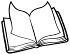 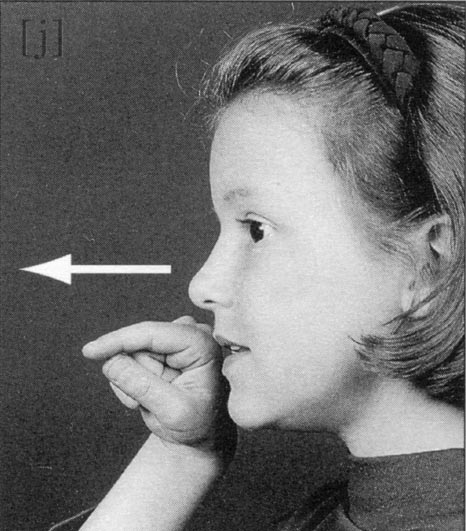 	Complète avec   ll ou  ill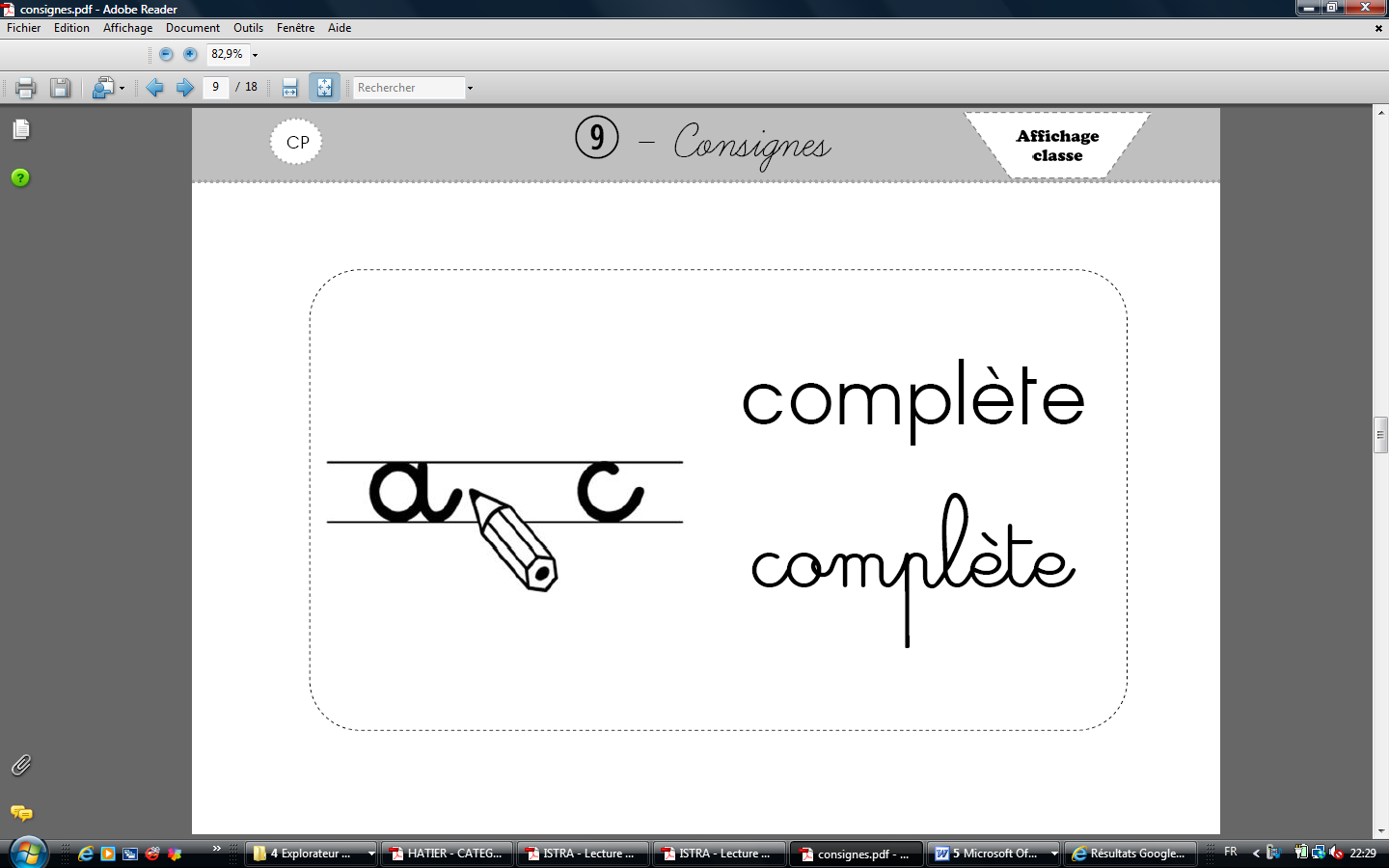 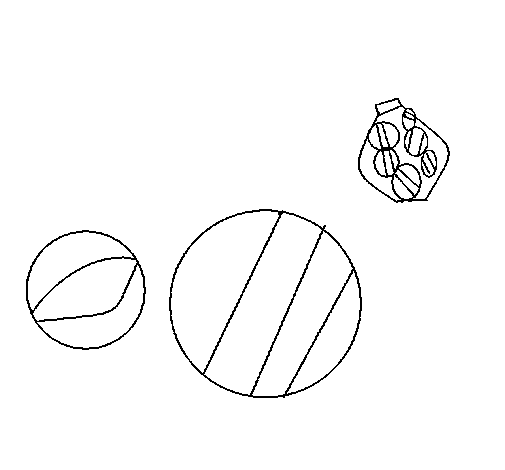 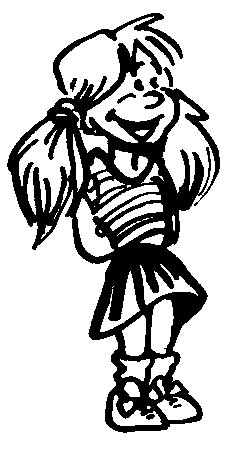 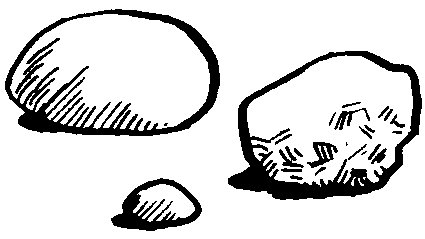 une fi      e   	 un ca     ou  	des bi      es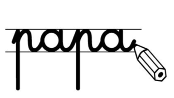 	  	Ecris les mots avec les syllabes.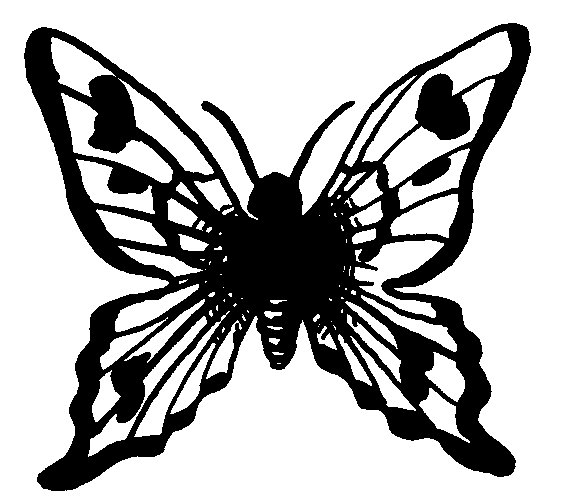 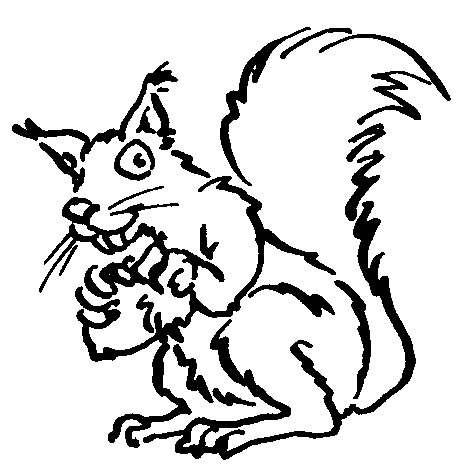 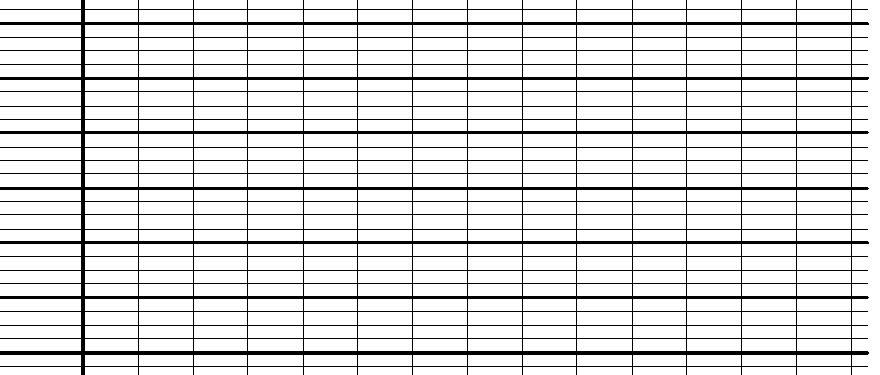 	  	Ecris les mots sous chaque image.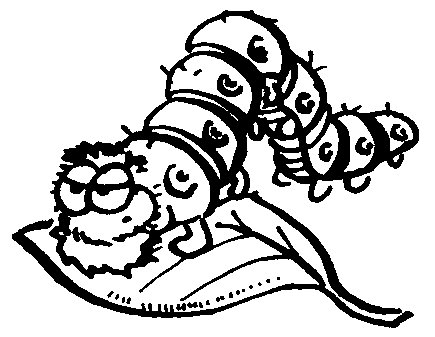 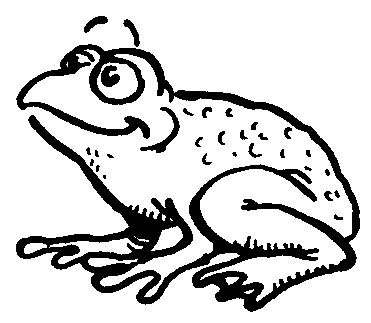 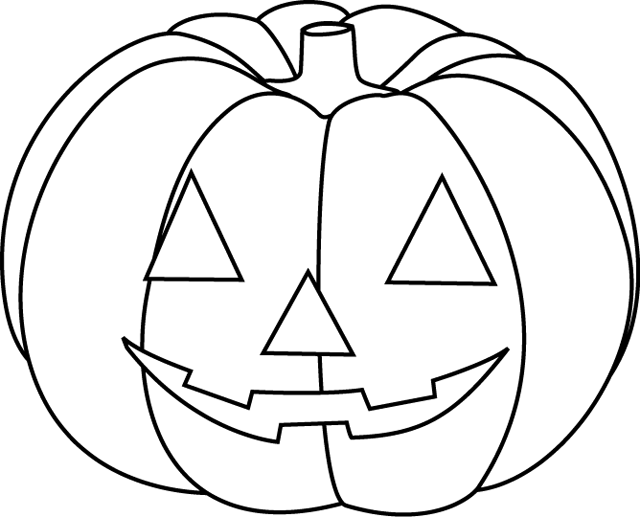 